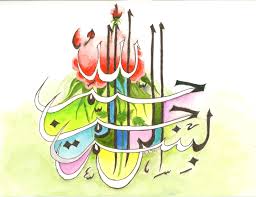 The NAME of ALLAH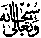 MADE by the PITH and ENDOCARP of ONE ORANGEThe Exclusive Islamic Miracle Photographs of Dr Umar Elahi AzamMONDAY 31ST August 2015Manchester, UKIntroductionThe Name of Allah  was found made by both the pith [the white, string-like bits holding the orange sections together] and the endocarp [the orange flesh itself].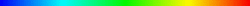 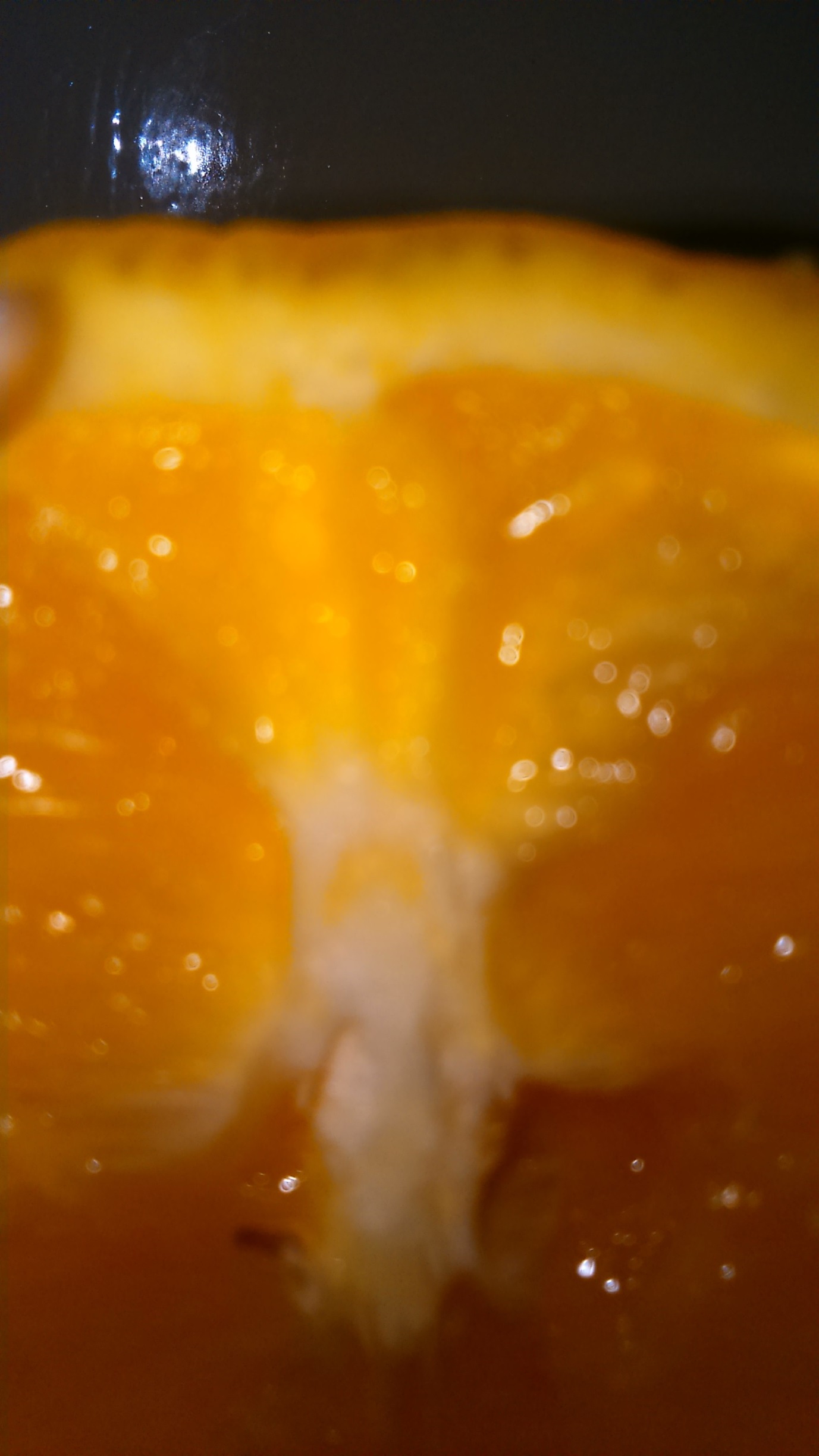 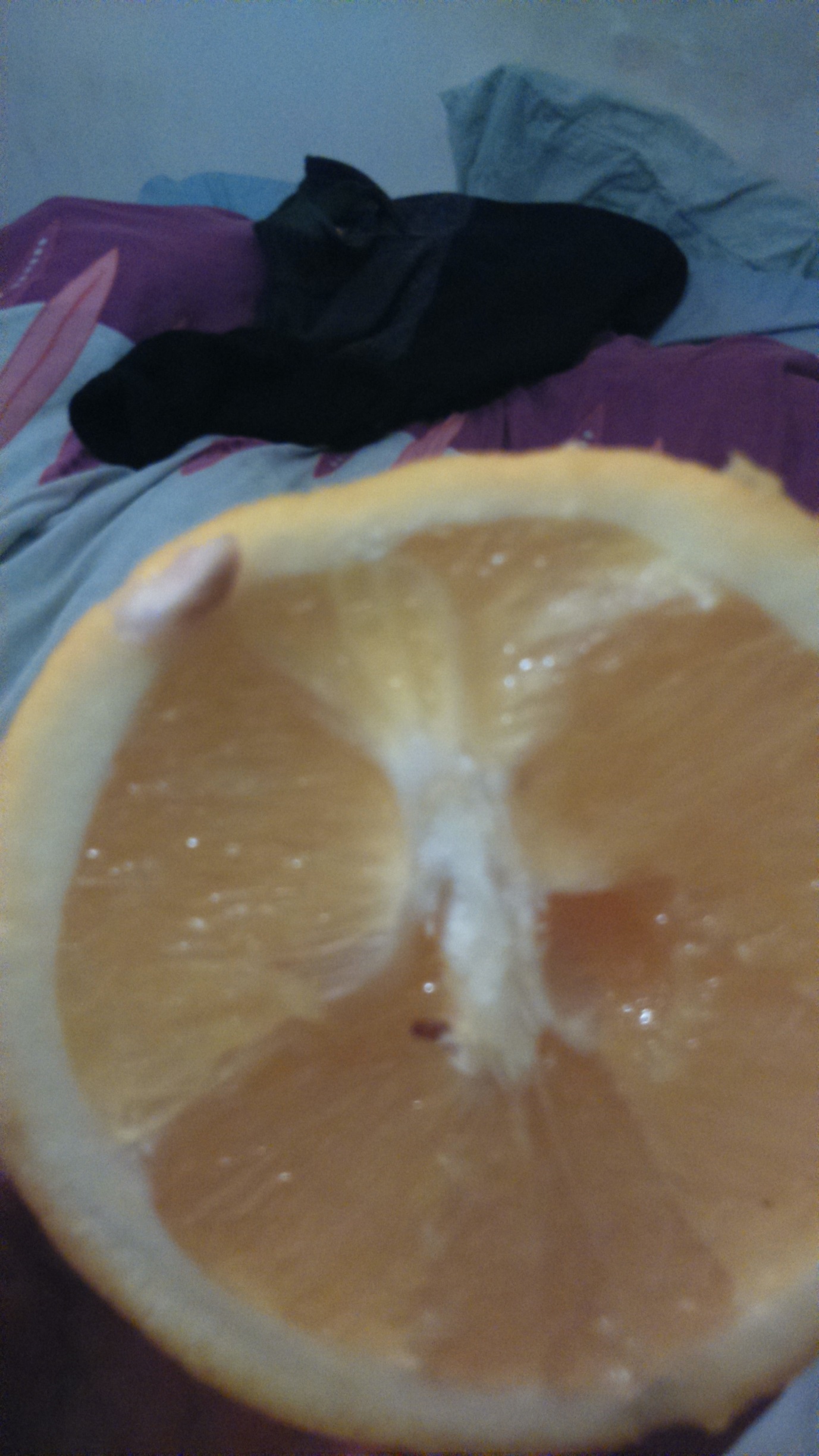 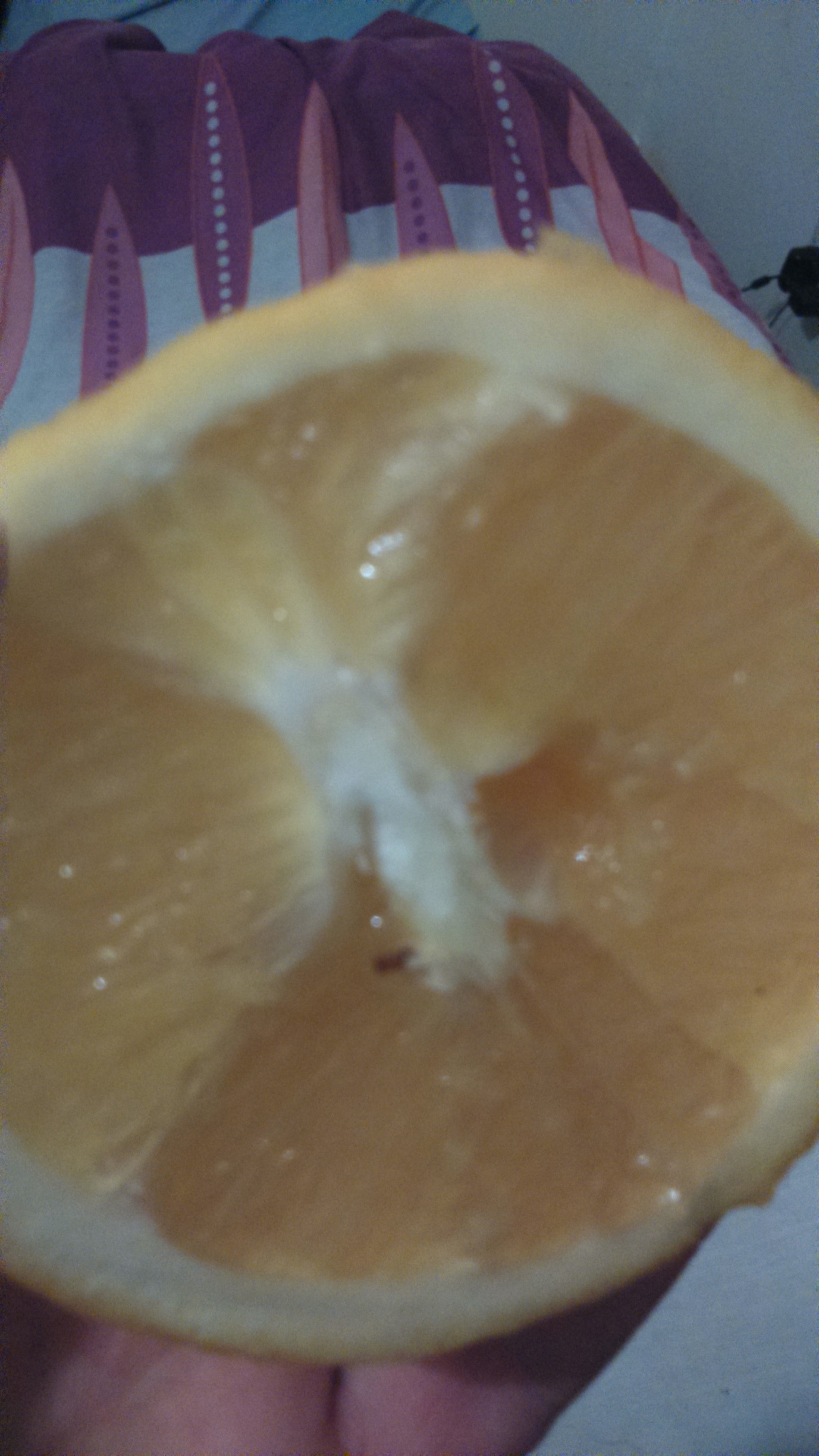 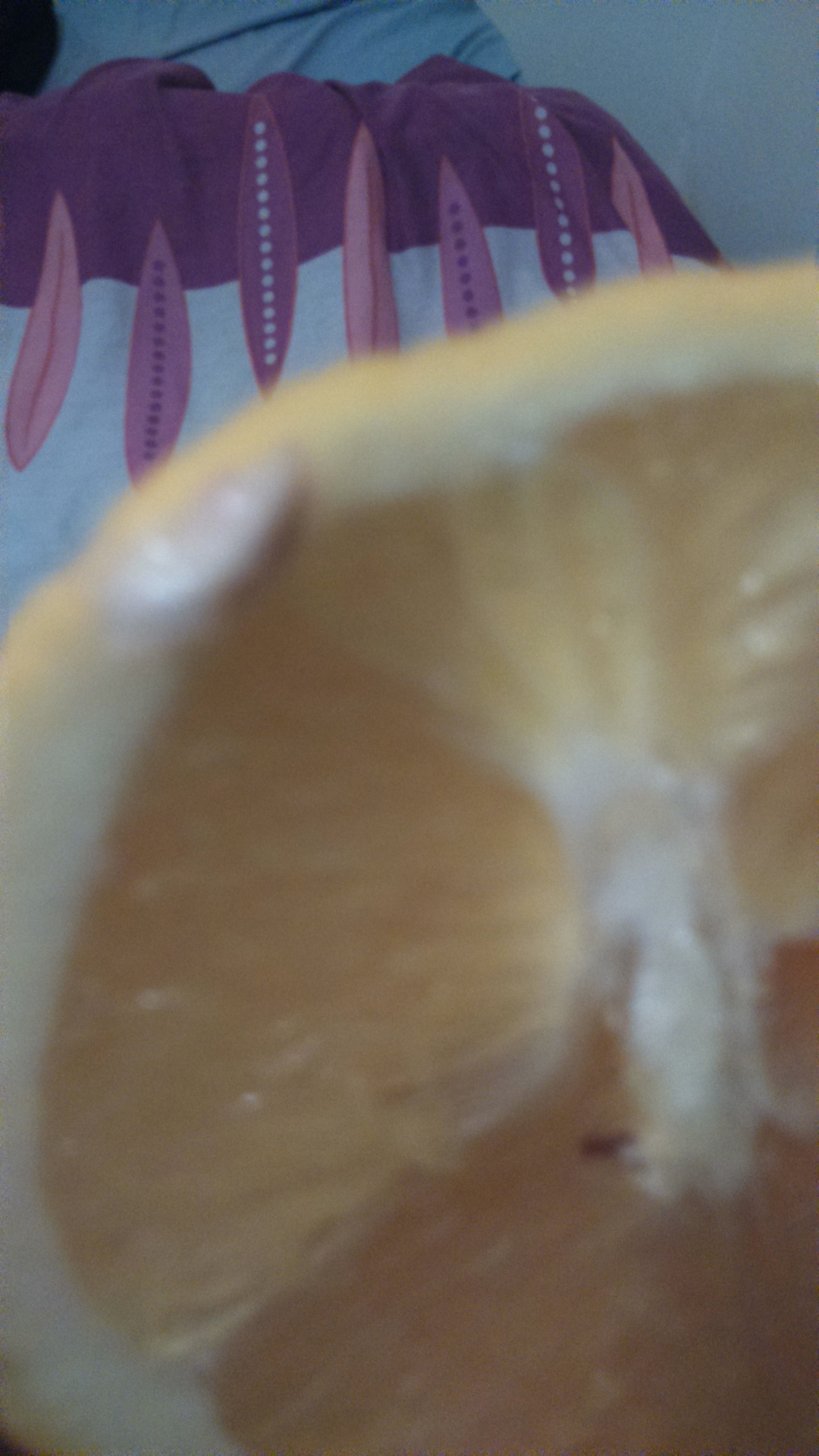 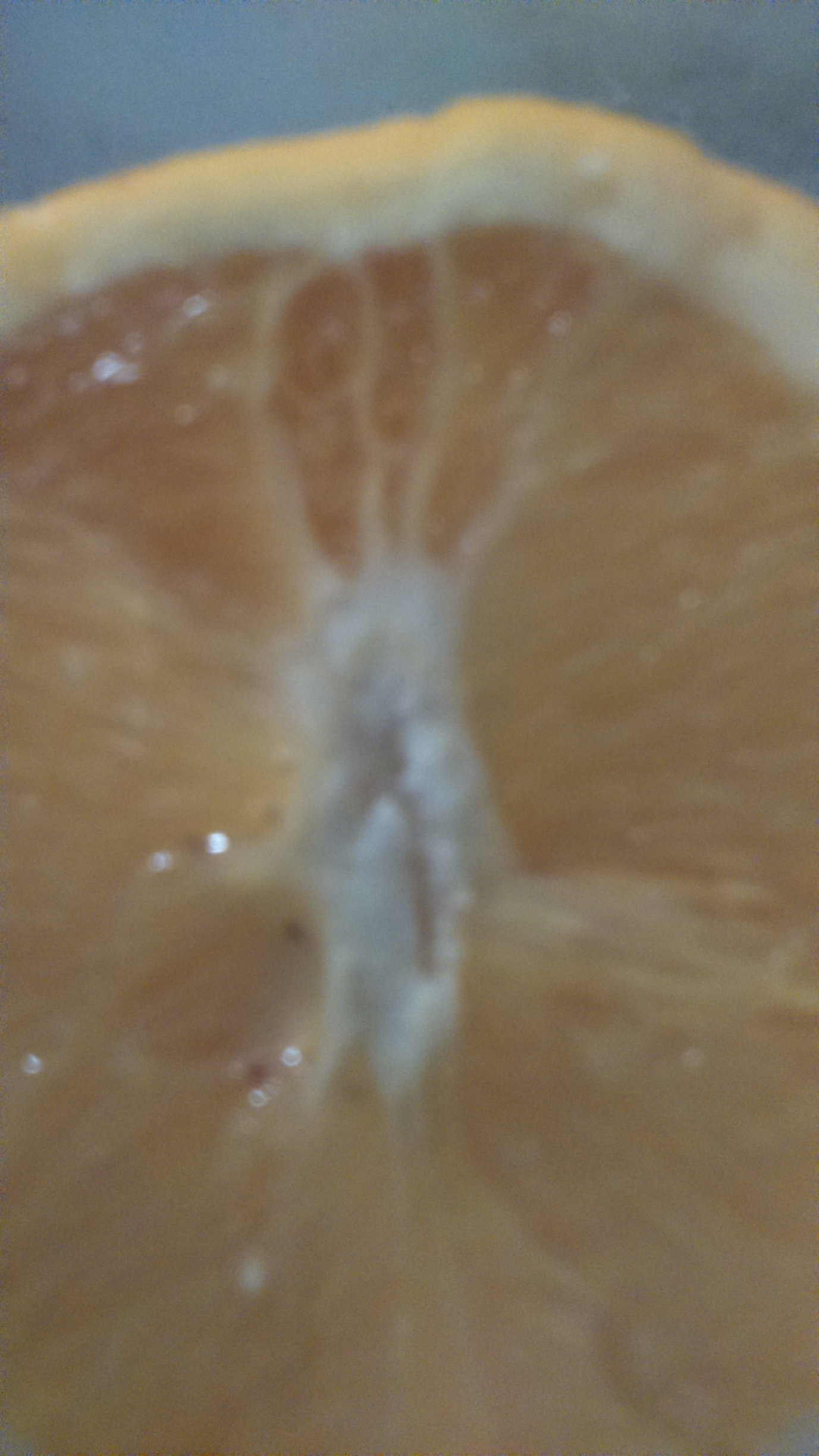 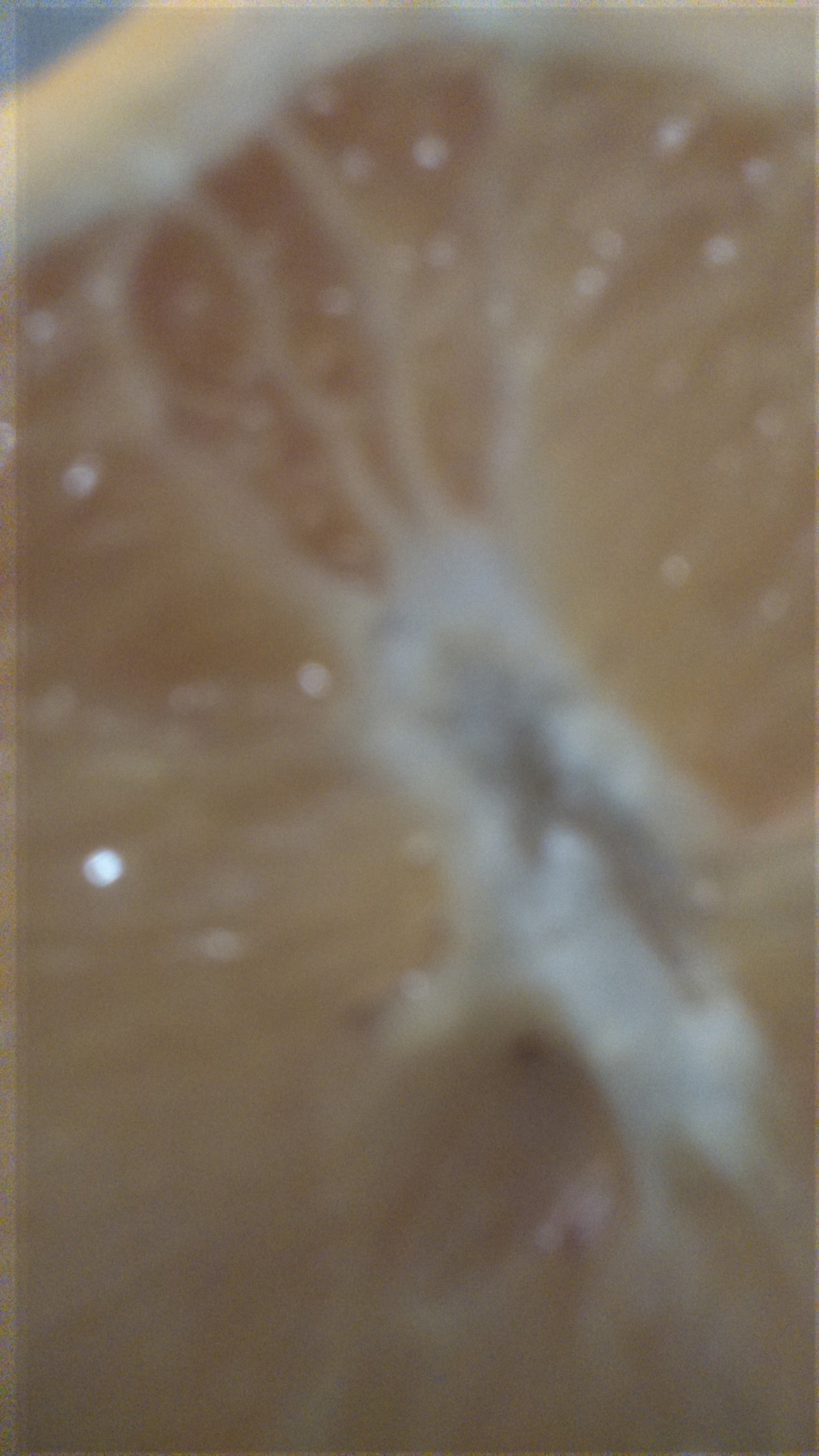 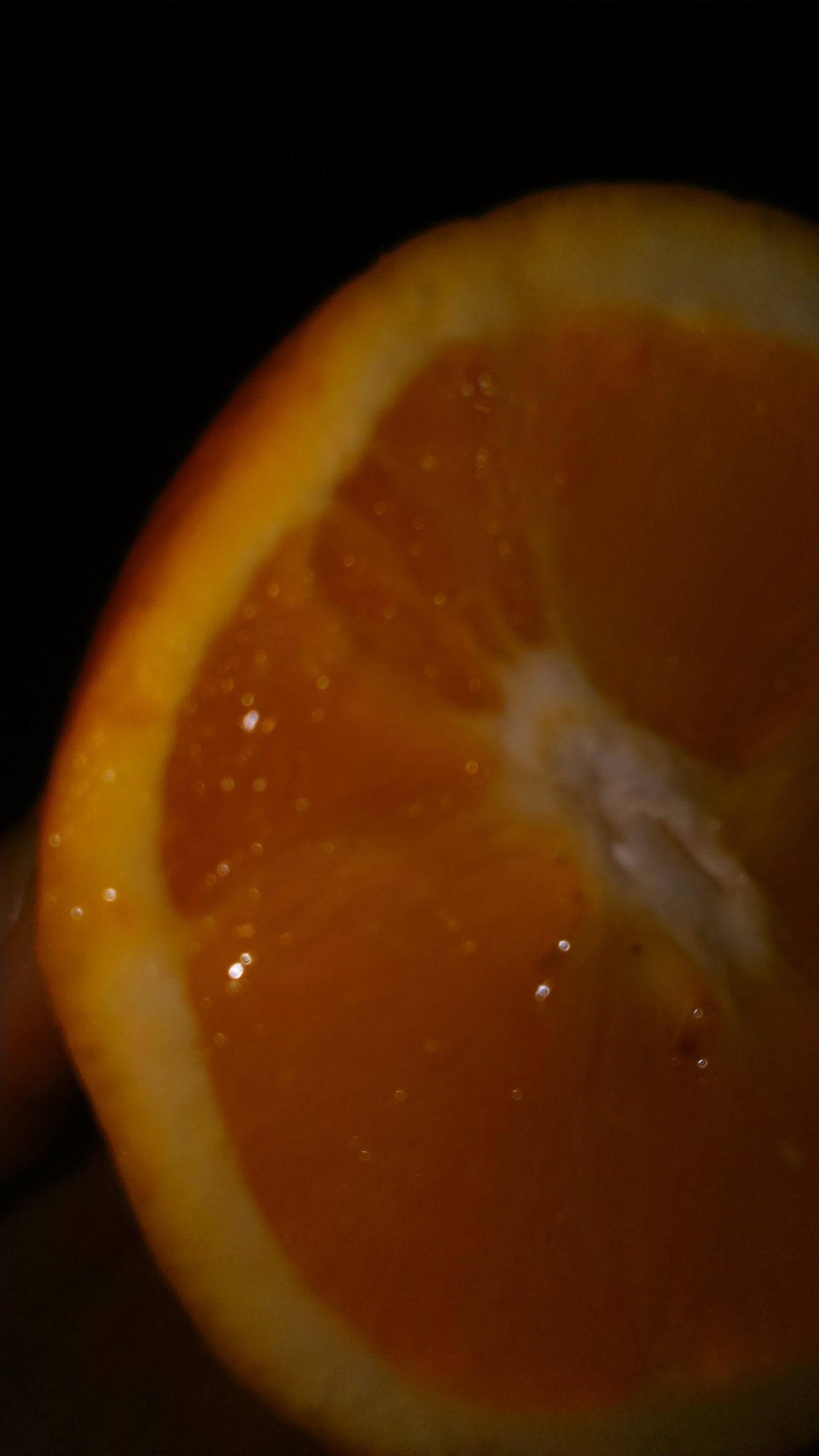 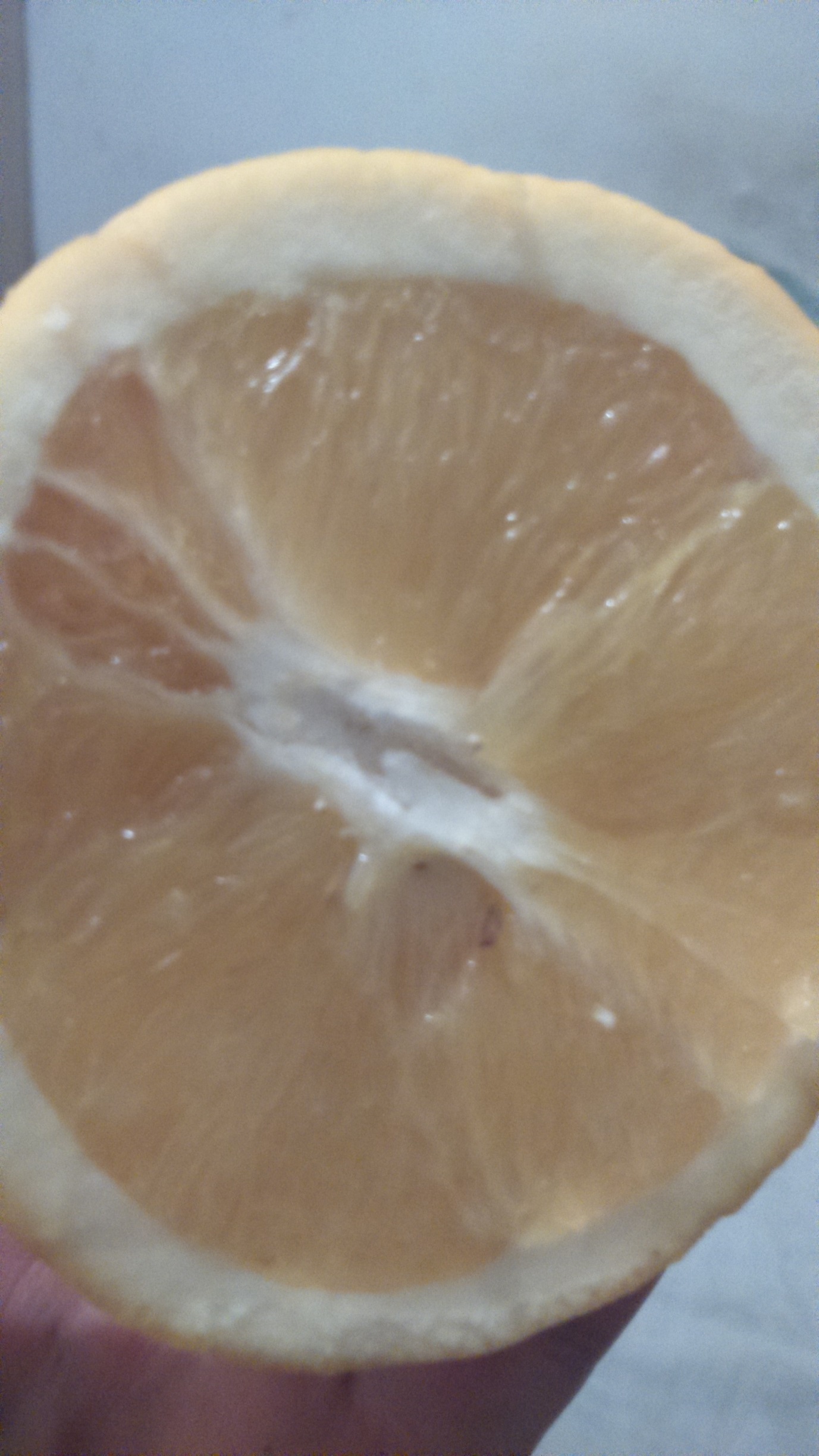 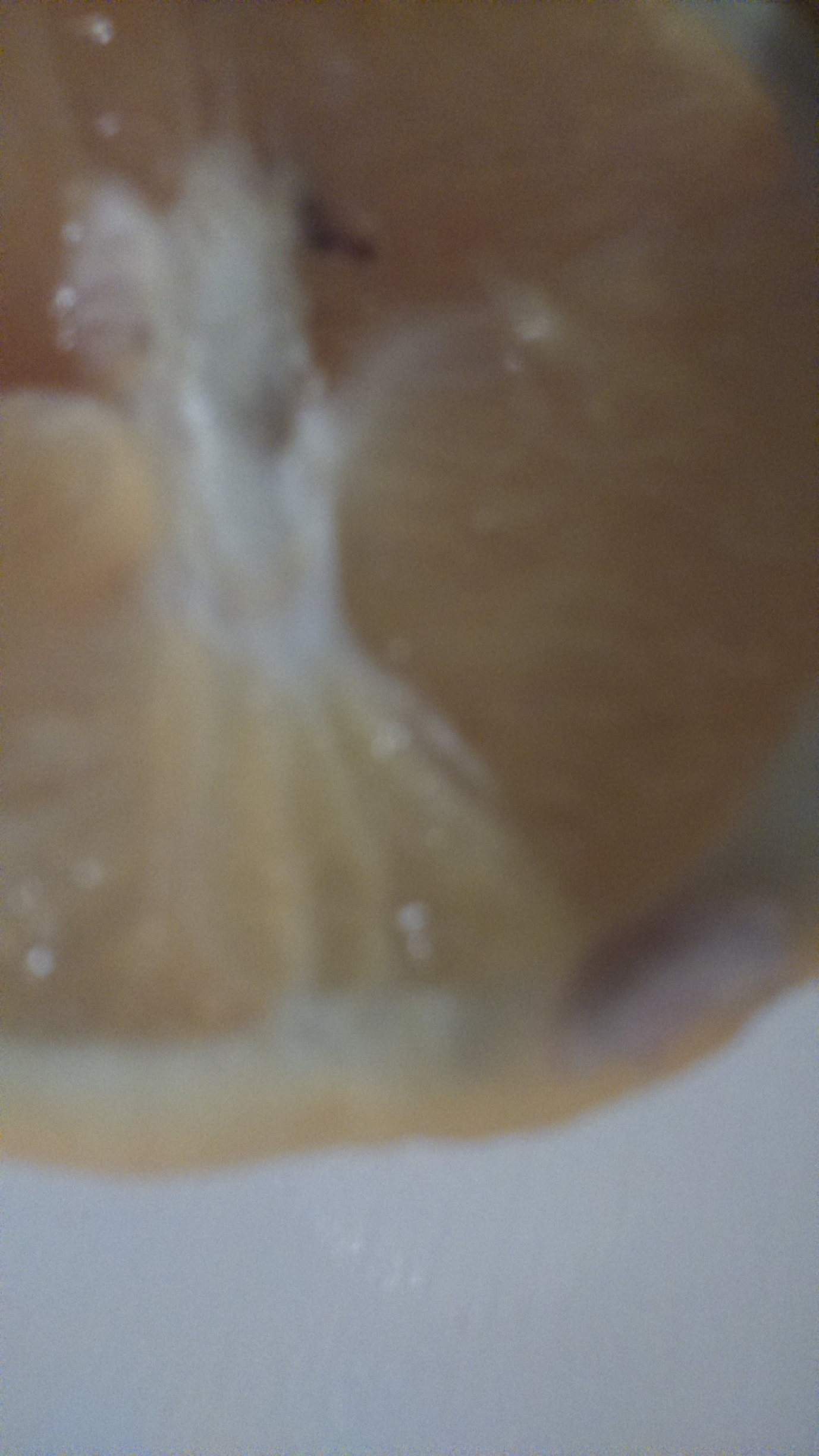 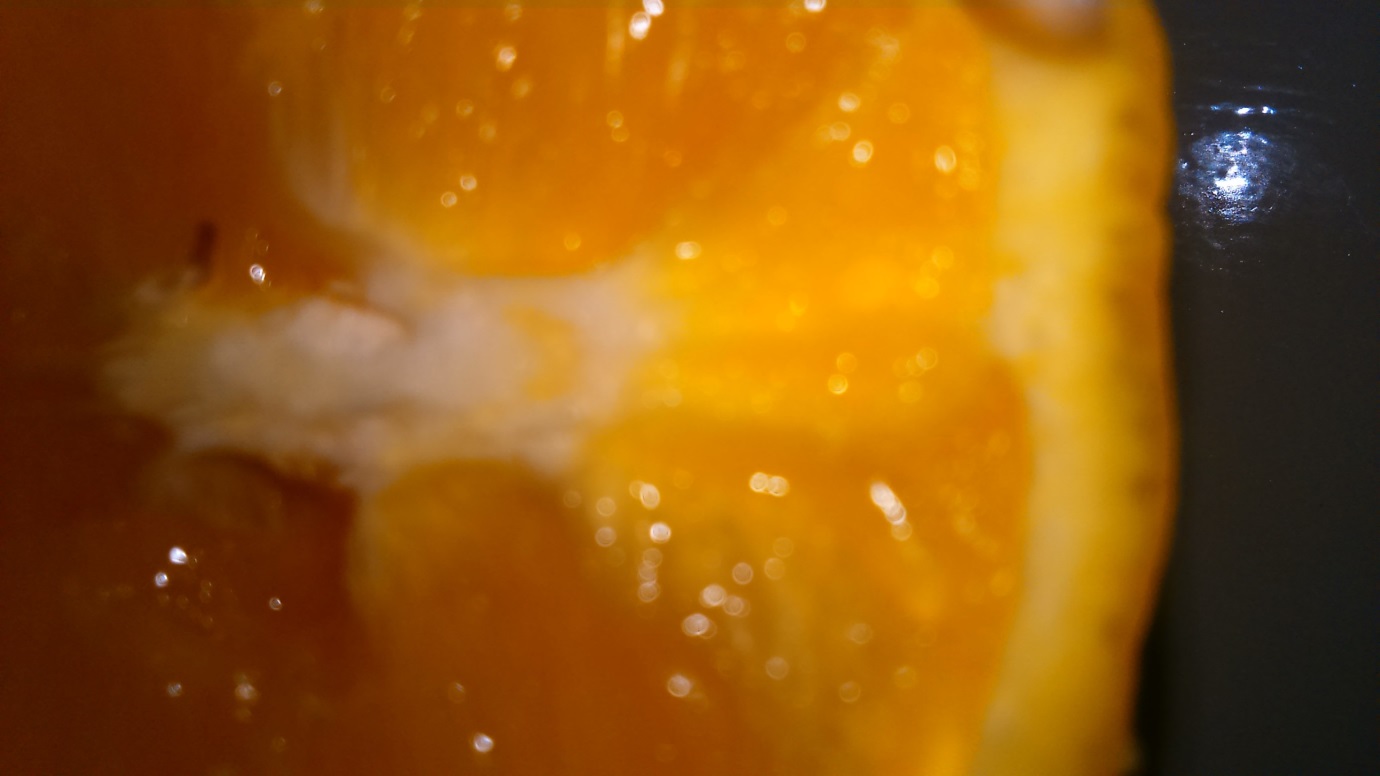 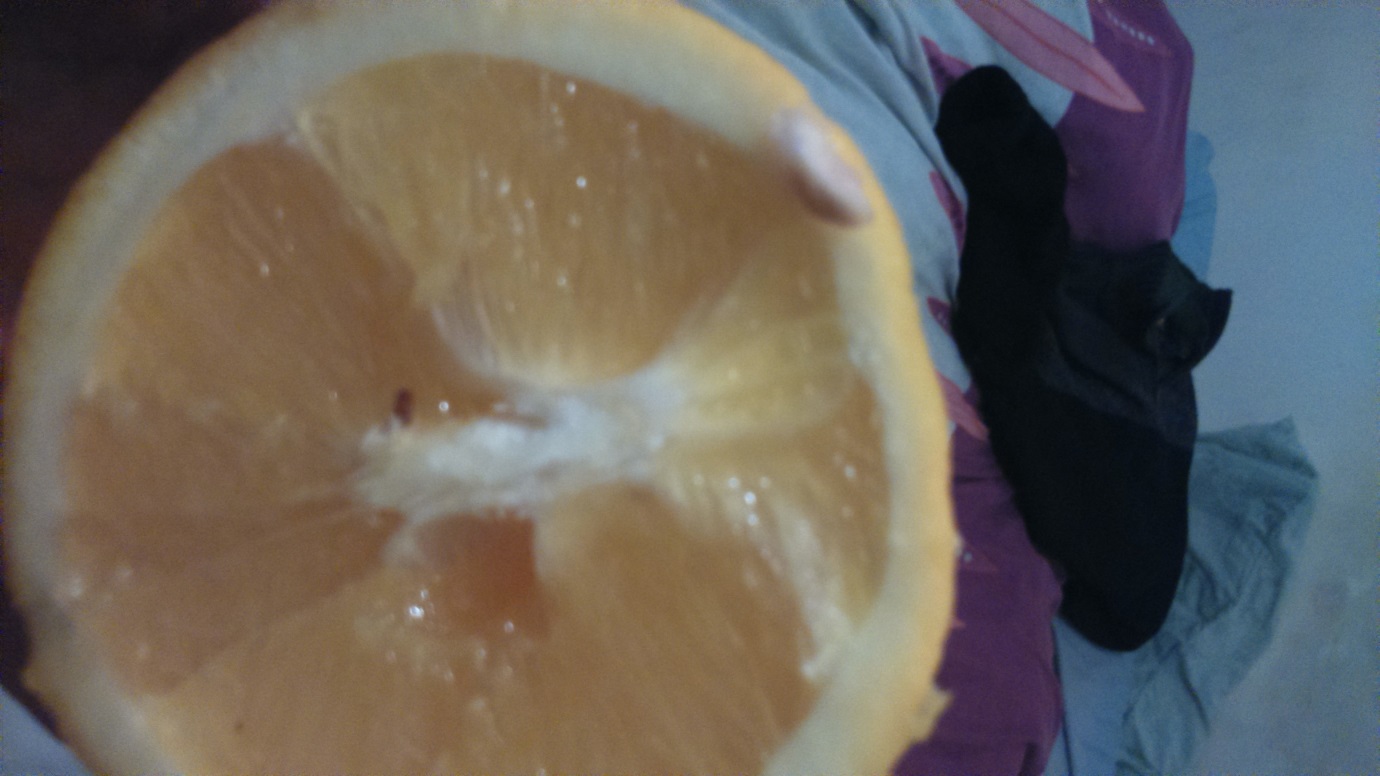 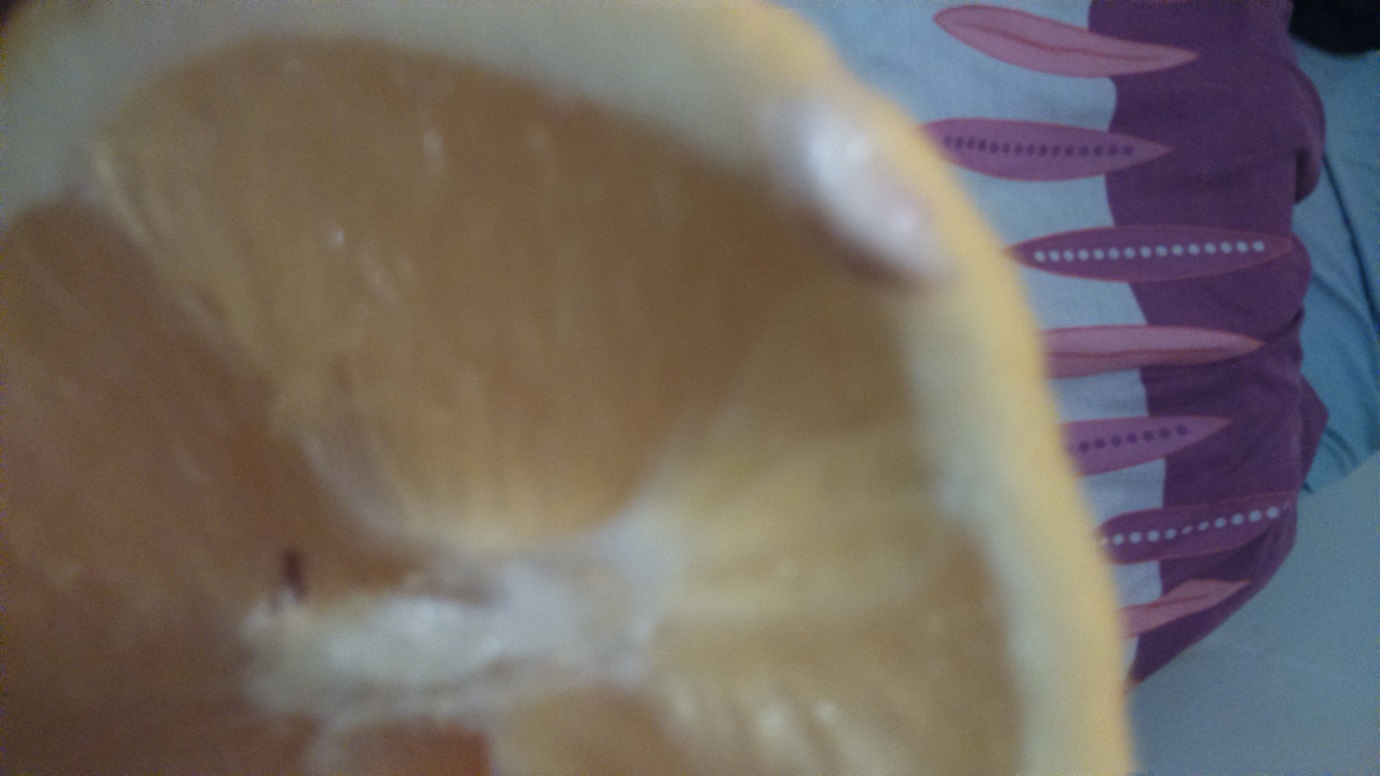 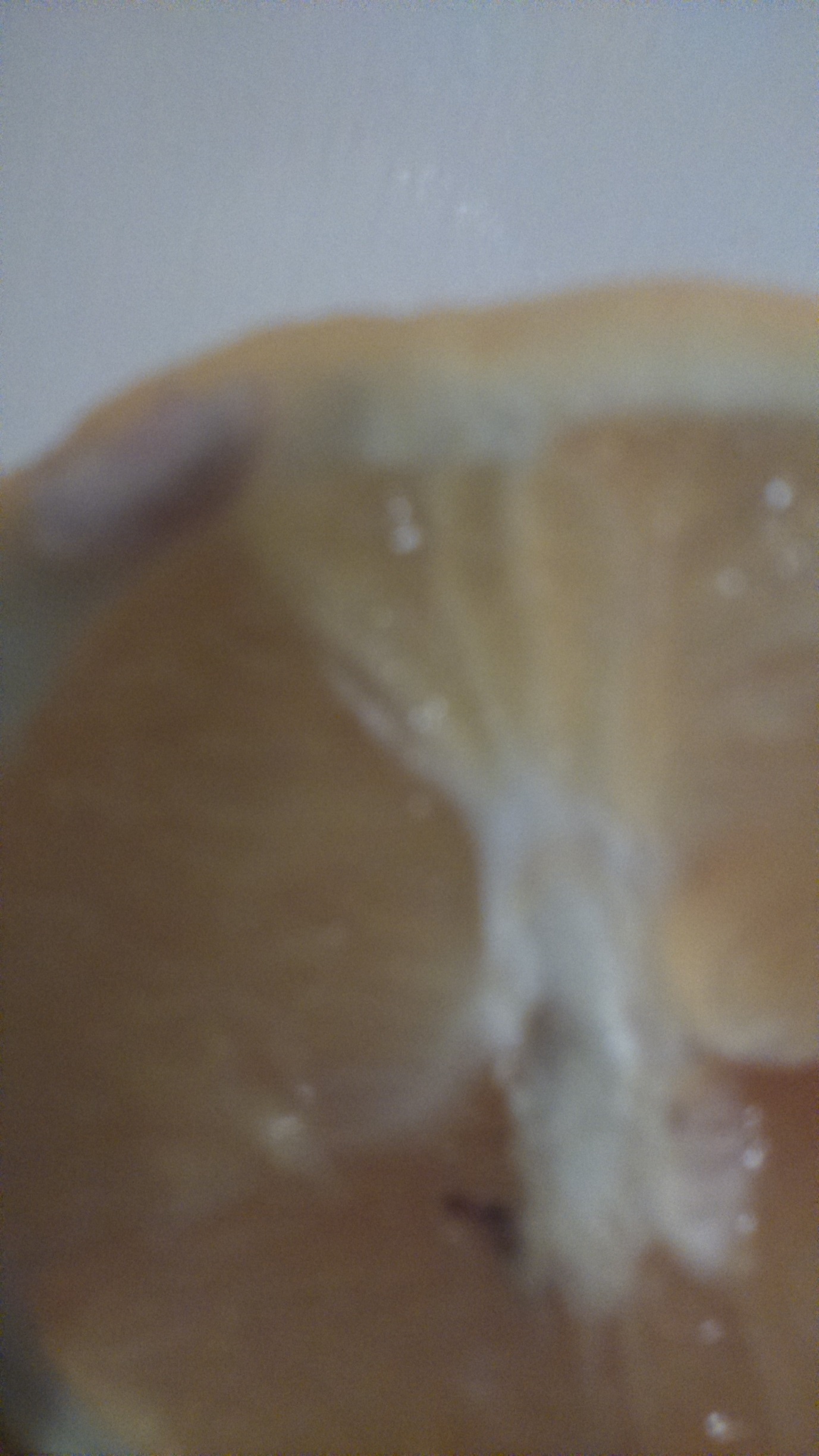 